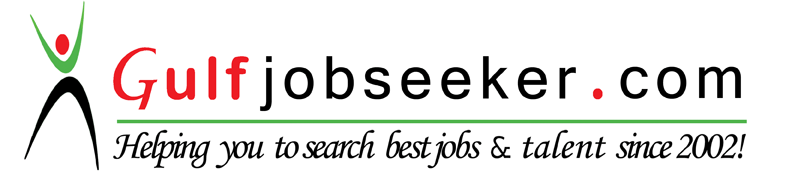 Contact HR Consultant for CV No: 333591E-mail: response@gulfjobseekers.comWebsite: http://www.gulfjobseeker.com/employer/cvdatabasepaid.phpEducation / Qualification : Experience: Nine months work experience in a private pharmacy - Damascus – Syria 2015 – 2016Two years work experience in a private pharmacy - Damascus – Syria, 2011 – 2013Good experience (theoretical and practical) of medical herbs, natural and herbal medicine.One year work experience in  private clinic (assistant) 2011.Online Experience:Two years experience in nutrition consultation website (altibbi.com) until now.Two years experience in OTC consultation website (Al-Agzakhana.com) until now.Language skills:Arabic – (Mother language).English – (Good) (reading – writing – speaking) Courses and Skills: Basic Life support Certified.Experienced in Microsoft Windows, Microsoft Office, Web browsing and variety of computer programs.EDUCATION / QUALIFICATIONEDUCATION / QUALIFICATIONUNIVERSITY / INSTITUTIONCertificate in nutrition 2014Coursera.comBachelor of Pharmacy 2007-2011University of DamascusBaccalaureate (A-level Equivalent)2006Damascus ,Syria